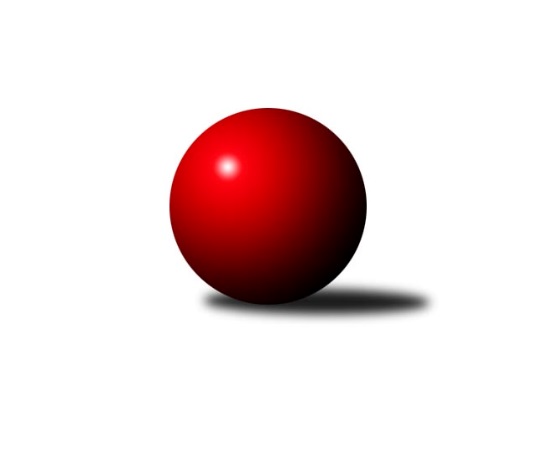 Č.13Ročník 2019/2020	28.11.2019Nejlepšího výkonu v tomto kole: 2595 dosáhlo družstvo: AC Sparta BMistrovství Prahy 3 2019/2020Výsledky 13. kolaSouhrnný přehled výsledků:AC Sparta B	- TJ Astra Zahradní Město B	7:1	2595:2333	9.0:3.0	25.11.SK Rapid Praha A	- KK Konstruktiva Praha E	6:2	2559:2490	8.0:4.0	25.11.KK Slavia Praha D	- KK Dopravní podniky Praha A	3:5	2284:2345	6.0:6.0	26.11.SK Žižkov Praha D	- TJ Praga Praha B	2:6	2417:2486	6.0:6.0	27.11.TJ Sokol Praha-Vršovice C	- KK Dopravní podniky Praha B	6:2	2274:2230	7.0:5.0	27.11.Sokol Kobylisy D	- SK Meteor Praha D	1:7	2074:2258	2.0:10.0	28.11.VSK ČVUT Praha B	- TJ ZENTIVA Praha 	5:3	2399:2288	7.0:5.0	28.11.Sokol Kobylisy D	- TJ Sokol Praha-Vršovice C	3:5	2215:2185	4.5:7.5	25.11.Tabulka družstev:	1.	KK Dopravní podniky Praha A	13	11	1	1	70.5 : 33.5 	96.0 : 60.0 	 2425	23	2.	TJ Praga Praha B	12	10	2	0	67.0 : 29.0 	79.0 : 65.0 	 2410	22	3.	AC Sparta B	13	9	0	4	66.0 : 38.0 	89.0 : 67.0 	 2365	18	4.	SK Meteor Praha D	13	8	1	4	60.0 : 44.0 	91.5 : 64.5 	 2333	17	5.	VSK ČVUT Praha B	13	7	1	5	56.0 : 48.0 	80.5 : 75.5 	 2375	15	6.	KK Slavia Praha D	13	7	0	6	57.5 : 46.5 	82.5 : 73.5 	 2371	14	7.	TJ Sokol Praha-Vršovice C	13	7	0	6	55.0 : 49.0 	78.5 : 77.5 	 2247	14	8.	SK Rapid Praha A	13	7	0	6	49.0 : 55.0 	78.5 : 77.5 	 2310	14	9.	TJ Astra Zahradní Město B	12	6	0	6	48.0 : 48.0 	71.5 : 72.5 	 2373	12	10.	KK Dopravní podniky Praha B	12	4	1	7	42.0 : 54.0 	74.0 : 70.0 	 2405	9	11.	KK Konstruktiva Praha E	13	4	0	9	42.5 : 61.5 	76.5 : 79.5 	 2394	8	12.	Sokol Kobylisy D	12	3	0	9	35.0 : 61.0 	59.5 : 84.5 	 2296	6	13.	SK Žižkov Praha D	13	3	0	10	35.5 : 68.5 	55.5 : 100.5 	 2284	6	14.	TJ ZENTIVA Praha	13	0	0	13	28.0 : 76.0 	55.5 : 100.5 	 2197	0Podrobné výsledky kola:	 AC Sparta B	2595	7:1	2333	TJ Astra Zahradní Město B	Kamila Svobodová	 	 230 	 224 		454 	 1:1 	 433 	 	195 	 238		Lucie Hlavatá	Miroslav Viktorin	 	 237 	 202 		439 	 2:0 	 362 	 	173 	 189		Martin Kozdera	Vít Fikejzl	 	 247 	 215 		462 	 1:1 	 467 	 	224 	 243		Radovan Šimůnek	Jiří Lankaš	 	 213 	 172 		385 	 1:1 	 356 	 	170 	 186		Petr Peřina	Zdeněk Cepl	 	 231 	 196 		427 	 2:0 	 324 	 	166 	 158		Tomáš Kudweis	Jiří Neumajer	 	 213 	 215 		428 	 2:0 	 391 	 	188 	 203		Marek Sedlákrozhodčí: Nejlepší výkon utkání: 467 - Radovan Šimůnek	 SK Rapid Praha A	2559	6:2	2490	KK Konstruktiva Praha E	František Pudil	 	 189 	 189 		378 	 0:2 	 423 	 	222 	 201		Vlastimil Chlumský	Jiří Hofman	 	 227 	 218 		445 	 2:0 	 404 	 	190 	 214		František Vondráček	Vojtěch Roubal	 	 215 	 204 		419 	 2:0 	 391 	 	214 	 177		Stanislava Švindlová	Josef Pokorný	 	 226 	 206 		432 	 2:0 	 384 	 	186 	 198		Jiřina Beranová	Martin Podhola	 	 246 	 205 		451 	 1:1 	 439 	 	223 	 216		Milan Perman *1	Antonín Tůma	 	 230 	 204 		434 	 1:1 	 449 	 	222 	 227		Bohumír Musilrozhodčí: střídání: *1 od 62. hodu Zbyněk LéblNejlepší výkon utkání: 451 - Martin Podhola	 KK Slavia Praha D	2284	3:5	2345	KK Dopravní podniky Praha A	Zdeněk Novák	 	 176 	 181 		357 	 0:2 	 424 	 	207 	 217		Jaroslav Vondrák	Jan Rabenseifner	 	 186 	 176 		362 	 1:1 	 378 	 	183 	 195		Karel Hnátek st.	Karel Bernat	 	 181 	 217 		398 	 1:1 	 387 	 	204 	 183		Jan Novák	Petr Knap	 	 188 	 204 		392 	 2:0 	 370 	 	187 	 183		Martin Štochl	Tomáš Jiránek	 	 173 	 179 		352 	 0:2 	 406 	 	197 	 209		Jindřich Habada	Jan Václavík	 	 212 	 211 		423 	 2:0 	 380 	 	192 	 188		Miroslav Tomešrozhodčí: Nejlepší výkon utkání: 424 - Jaroslav Vondrák	 SK Žižkov Praha D	2417	2:6	2486	TJ Praga Praha B	Lenka Špačková	 	 213 	 215 		428 	 1:1 	 448 	 	236 	 212		Ondřej Maňour	Michal Truksa	 	 196 	 219 		415 	 2:0 	 399 	 	188 	 211		Kryštof Maňour	Jiří Štoček	 	 207 	 199 		406 	 1:1 	 433 	 	236 	 197		Vít Kluganost	Petr Štěrba	 	 192 	 180 		372 	 0:2 	 421 	 	205 	 216		Petr Kšír	Bohumil Strnad	 	 183 	 172 		355 	 0:2 	 392 	 	197 	 195		Tomáš Smékal	Martin Tožička	 	 209 	 232 		441 	 2:0 	 393 	 	195 	 198		Martin Kovářrozhodčí: Nejlepší výkon utkání: 448 - Ondřej Maňour	 TJ Sokol Praha-Vršovice C	2274	6:2	2230	KK Dopravní podniky Praha B	Karel Wolf	 	 201 	 196 		397 	 1.5:0.5 	 383 	 	201 	 182		Jaroslav Michálek	Ivo Vávra	 	 186 	 185 		371 	 0:2 	 388 	 	200 	 188		Petra Švarcová	Vladimír Strnad	 	 202 	 207 		409 	 2:0 	 354 	 	186 	 168		Josef Málek	Miroslav Kettner	 	 182 	 197 		379 	 1:1 	 376 	 	201 	 175		Jindřich Málek	Jaroslav Bělohlávek	 	 171 	 147 		318 	 1:1 	 348 	 	170 	 178		Jiří Svozílek	Karel Svitavský	 	 205 	 195 		400 	 1.5:0.5 	 381 	 	186 	 195		Milan Švarcrozhodčí: Nejlepší výkon utkání: 409 - Vladimír Strnad	 Sokol Kobylisy D	2074	1:7	2258	SK Meteor Praha D	Jiří Bílka	 	 159 	 208 		367 	 1:1 	 414 	 	208 	 206		Karel Mašek	František Stibor	 	 170 	 193 		363 	 0:2 	 376 	 	177 	 199		Jiří Svoboda	Markéta Březinová	 	 177 	 172 		349 	 1:1 	 348 	 	182 	 166		Jaroslav Novák	Miroslava Kmentová	 	 171 	 177 		348 	 0:2 	 386 	 	189 	 197		Václav Šrajer	Jana Cermanová	 	 160 	 171 		331 	 0:2 	 355 	 	179 	 176		Zdeněk Míka	Jaromír Deák	 	 146 	 170 		316 	 0:2 	 379 	 	190 	 189		Jan Petráčekrozhodčí: Nejlepší výkon utkání: 414 - Karel Mašek	 VSK ČVUT Praha B	2399	5:3	2288	TJ ZENTIVA Praha 	Martin Kočí	 	 204 	 212 		416 	 2:0 	 277 	 	145 	 132		Pavel Plíska	Tomáš Rejpal	 	 203 	 226 		429 	 2:0 	 384 	 	201 	 183		Eliška Fialová	Stanislav Durchánek	 	 205 	 257 		462 	 2:0 	 368 	 	186 	 182		Ladislav Holeček	Jiří Tencar	 	 213 	 186 		399 	 1:1 	 422 	 	205 	 217		Jan Bártl	Jiří Škoda	 	 163 	 190 		353 	 0:2 	 398 	 	185 	 213		Věra Štefanová	Richard Stojan	 	 151 	 189 		340 	 0:2 	 439 	 	225 	 214		Lenka Krausovározhodčí: Nejlepší výkon utkání: 462 - Stanislav Durchánek	 Sokol Kobylisy D	2215	3:5	2185	TJ Sokol Praha-Vršovice C	Jiří Bílka	 	 179 	 188 		367 	 0:2 	 395 	 	198 	 197		Ivo Vávra	Miroslava Kmentová	 	 164 	 171 		335 	 1:1 	 342 	 	154 	 188		Karel Svitavský	František Stibor	 	 184 	 187 		371 	 0.5:1.5 	 376 	 	184 	 192		Vladimír Strnad	Jana Cermanová	 	 217 	 206 		423 	 2:0 	 327 	 	160 	 167		Jaroslav Bělohlávek	Markéta Březinová	 	 176 	 184 		360 	 0:2 	 370 	 	182 	 188		Karel Wolf	Jaromír Deák	 	 178 	 181 		359 	 1:1 	 375 	 	199 	 176		Jana Myšičkovározhodčí: Nejlepší výkon utkání: 423 - Jana CermanováPořadí jednotlivců:	jméno hráče	družstvo	celkem	plné	dorážka	chyby	poměr kuž.	Maximum	1.	Bohumír Musil 	KK Konstruktiva Praha E	441.63	301.9	139.7	5.0	7/7	(488)	2.	Petra Švarcová 	KK Dopravní podniky Praha B	429.67	299.1	130.5	6.0	6/6	(457)	3.	Radovan Šimůnek 	TJ Astra Zahradní Město B	428.77	294.8	134.0	6.3	6/6	(467)	4.	Jaroslav Vondrák 	KK Dopravní podniky Praha A	424.55	302.2	122.4	7.1	6/6	(449)	5.	Ondřej Maňour 	TJ Praga Praha B	421.00	288.5	132.5	7.0	7/7	(470)	6.	Vít Kluganost 	TJ Praga Praha B	419.02	290.2	128.8	7.4	7/7	(450)	7.	Martin Kočí 	VSK ČVUT Praha B	418.43	286.3	132.1	7.3	7/8	(477)	8.	Jan Václavík 	KK Slavia Praha D	418.20	285.4	132.8	5.6	6/8	(449)	9.	David Knoll 	VSK ČVUT Praha B	417.96	293.1	124.9	5.9	7/8	(483)	10.	Miroslav Tomeš 	KK Dopravní podniky Praha A	417.17	289.1	128.0	5.7	6/6	(461)	11.	Marek Sedlák 	TJ Astra Zahradní Město B	415.05	283.4	131.6	8.3	6/6	(453)	12.	Jaroslav Michálek 	KK Dopravní podniky Praha B	413.52	280.9	132.6	5.8	5/6	(444)	13.	Miroslav Bohuslav 	Sokol Kobylisy D	412.60	290.5	122.1	9.0	5/7	(433)	14.	Jindřich Málek 	KK Dopravní podniky Praha B	412.08	281.8	130.3	5.6	6/6	(451)	15.	Jan Novák 	KK Dopravní podniky Praha A	411.37	283.8	127.5	8.7	5/6	(472)	16.	Miroslav Viktorin 	AC Sparta B	409.69	286.6	123.1	8.3	6/6	(464)	17.	Vojtěch Kostelecký 	TJ Astra Zahradní Město B	408.10	287.9	120.2	8.1	5/6	(444)	18.	Martin Podhola 	SK Rapid Praha A	407.17	280.0	127.1	8.6	5/6	(480)	19.	Karel Wolf 	TJ Sokol Praha-Vršovice C	406.57	289.2	117.4	10.6	5/6	(498)	20.	Zbyněk Lébl 	KK Konstruktiva Praha E	406.28	288.8	117.5	8.9	6/7	(445)	21.	Jan Petráček 	SK Meteor Praha D	406.23	279.7	126.5	7.5	5/6	(483)	22.	Petr Knap 	KK Slavia Praha D	405.44	288.7	116.8	8.9	6/8	(435)	23.	Zdeněk Novák 	KK Slavia Praha D	405.33	290.5	114.8	8.8	6/8	(437)	24.	Petr Kšír 	TJ Praga Praha B	404.26	280.9	123.4	12.0	7/7	(448)	25.	Karel Mašek 	SK Meteor Praha D	403.75	284.1	119.6	10.7	6/6	(437)	26.	Lenka Krausová 	TJ ZENTIVA Praha 	403.67	287.7	116.0	10.1	5/6	(439)	27.	Miloslav Kellner 	TJ ZENTIVA Praha 	401.28	280.3	121.0	6.9	5/6	(443)	28.	Jindřich Habada 	KK Dopravní podniky Praha A	400.89	279.4	121.4	10.7	6/6	(437)	29.	Jiří Neumajer 	AC Sparta B	400.06	283.2	116.8	10.2	6/6	(442)	30.	Lenka Špačková 	SK Žižkov Praha D	399.25	279.7	119.6	9.9	4/5	(445)	31.	Jiří Bílka 	Sokol Kobylisy D	399.14	284.8	114.3	11.3	6/7	(469)	32.	Lucie Hlavatá 	TJ Astra Zahradní Město B	398.73	290.3	108.4	11.1	4/6	(447)	33.	Jiří Novotný 	SK Meteor Praha D	398.14	281.8	116.3	7.9	5/6	(419)	34.	Martin Kovář 	TJ Praga Praha B	398.06	280.6	117.5	10.2	6/7	(437)	35.	Zdeněk Míka 	SK Meteor Praha D	397.73	279.5	118.2	8.3	6/6	(474)	36.	Vít Fikejzl 	AC Sparta B	397.69	282.3	115.4	10.0	6/6	(462)	37.	Kryštof Maňour 	TJ Praga Praha B	396.83	278.4	118.4	9.7	7/7	(436)	38.	Jiří Škoda 	VSK ČVUT Praha B	394.79	277.6	117.2	10.7	7/8	(438)	39.	Josef Málek 	KK Dopravní podniky Praha B	394.77	274.1	120.7	11.9	6/6	(440)	40.	Petr Štěrba 	SK Žižkov Praha D	393.70	287.5	106.2	13.5	4/5	(444)	41.	Miroslav Málek 	KK Dopravní podniky Praha B	393.38	286.2	107.2	12.9	4/6	(419)	42.	Karel Bernat 	KK Slavia Praha D	392.60	276.6	116.0	10.4	8/8	(427)	43.	Jana Cermanová 	Sokol Kobylisy D	390.95	279.9	111.0	11.3	7/7	(447)	44.	Petr Peřina 	TJ Astra Zahradní Město B	390.60	276.2	114.4	12.0	5/6	(429)	45.	Petr Valta 	SK Rapid Praha A	389.46	274.8	114.6	9.9	5/6	(445)	46.	Milan Švarc 	KK Dopravní podniky Praha B	388.90	279.8	109.1	12.6	5/6	(407)	47.	Karel Kochánek 	VSK ČVUT Praha B	388.43	286.2	102.2	12.4	7/8	(413)	48.	Jan Vácha 	AC Sparta B	388.42	273.3	115.2	8.3	6/6	(422)	49.	Jiří Hofman 	SK Rapid Praha A	388.35	272.9	115.5	7.5	5/6	(445)	50.	Antonín Tůma 	SK Rapid Praha A	388.18	278.2	110.0	11.8	5/6	(442)	51.	Zdeněk Cepl 	AC Sparta B	388.14	281.1	107.0	11.9	6/6	(446)	52.	Jan Bártl 	TJ ZENTIVA Praha 	388.03	277.8	110.3	9.8	6/6	(442)	53.	Karel Myšák 	KK Slavia Praha D	387.50	270.9	116.6	11.6	7/8	(413)	54.	Martin Tožička 	SK Žižkov Praha D	386.90	278.1	108.8	10.9	5/5	(441)	55.	Karel Hnátek  st.	KK Dopravní podniky Praha A	386.83	280.8	106.1	14.3	6/6	(435)	56.	František Stibor 	Sokol Kobylisy D	385.72	282.4	103.4	13.8	5/7	(428)	57.	Kamila Svobodová 	AC Sparta B	384.45	272.1	112.4	11.2	5/6	(454)	58.	Jiří Svoboda 	SK Meteor Praha D	384.39	278.9	105.5	12.3	6/6	(438)	59.	Karel Svitavský 	TJ Sokol Praha-Vršovice C	383.95	275.8	108.2	9.9	6/6	(426)	60.	Stanislava Švindlová 	KK Konstruktiva Praha E	383.15	276.8	106.4	13.7	5/7	(420)	61.	Martin Štochl 	KK Dopravní podniky Praha A	382.54	278.0	104.6	12.8	6/6	(424)	62.	František Pudil 	SK Rapid Praha A	382.25	273.8	108.4	12.3	6/6	(454)	63.	Jan Rabenseifner 	KK Slavia Praha D	380.06	267.8	112.3	10.8	8/8	(415)	64.	Vladimír Strnad 	TJ Sokol Praha-Vršovice C	380.02	281.0	99.0	10.0	6/6	(430)	65.	Jiřina Beranová 	KK Konstruktiva Praha E	379.54	277.6	102.0	15.6	6/7	(398)	66.	Miroslava Kmentová 	Sokol Kobylisy D	379.10	274.9	104.2	13.5	6/7	(410)	67.	Jiří Štoček 	SK Žižkov Praha D	377.04	272.8	104.3	11.2	5/5	(456)	68.	Václav Žďárek 	SK Žižkov Praha D	376.95	278.8	98.2	14.5	5/5	(433)	69.	Tomáš Kudweis 	TJ Astra Zahradní Město B	376.67	271.8	104.8	13.9	4/6	(440)	70.	Tomáš Smékal 	TJ Praga Praha B	375.27	273.5	101.8	16.9	5/7	(392)	71.	Ivo Vávra 	TJ Sokol Praha-Vršovice C	373.20	268.7	104.5	13.6	5/6	(433)	72.	Markéta Březinová 	Sokol Kobylisy D	371.81	267.1	104.7	13.4	7/7	(387)	73.	Jiří Svozílek 	KK Dopravní podniky Praha B	370.43	271.6	98.9	15.0	6/6	(446)	74.	Jana Myšičková 	TJ Sokol Praha-Vršovice C	366.69	257.4	109.3	10.6	6/6	(406)	75.	Eliška Fialová 	TJ ZENTIVA Praha 	365.92	262.6	103.3	12.8	4/6	(387)	76.	Tomáš Rejpal 	VSK ČVUT Praha B	365.00	269.0	96.0	14.1	6/8	(429)	77.	Věra Štefanová 	TJ ZENTIVA Praha 	364.78	268.0	96.8	13.5	6/6	(409)	78.	Jakub Jetmar 	TJ Astra Zahradní Město B	363.13	267.1	96.1	13.3	4/6	(404)	79.	Jana Valentová 	TJ ZENTIVA Praha 	359.44	268.1	91.4	16.0	6/6	(387)	80.	František Brodil 	SK Žižkov Praha D	356.50	263.4	93.1	14.9	4/5	(402)	81.	Vojtěch Roubal 	SK Rapid Praha A	356.12	254.3	101.8	14.5	6/6	(420)	82.	Jaromír Deák 	Sokol Kobylisy D	351.43	256.3	95.1	15.3	6/7	(380)	83.	Martin Kozdera 	TJ Astra Zahradní Město B	350.70	259.6	91.1	16.4	5/6	(383)	84.	Jaroslav Bělohlávek 	TJ Sokol Praha-Vršovice C	346.33	251.4	94.9	13.6	6/6	(399)	85.	Ladislav Holeček 	TJ ZENTIVA Praha 	344.25	255.5	88.8	17.9	5/6	(371)		Josef Kašpar 	TJ Praga Praha B	461.00	311.0	150.0	4.0	1/7	(461)		Pavel Pavlíček 	AC Sparta B	445.00	296.0	149.0	4.0	1/6	(445)		Luboš Kocmich 	VSK ČVUT Praha B	439.50	294.5	145.0	2.0	2/8	(463)		Deno Klos 	KK Dopravní podniky Praha A	432.75	309.6	123.1	10.6	2/6	(446)		Richard Glas 	VSK ČVUT Praha B	429.25	286.4	142.8	6.5	4/8	(470)		Milan Perman 	KK Konstruktiva Praha E	412.75	291.1	121.7	7.0	4/7	(449)		Stanislav Durchánek 	VSK ČVUT Praha B	411.67	286.6	125.1	6.9	4/8	(462)		Luboš Kučera 	TJ Sokol Praha-Vršovice C	409.00	287.0	122.0	11.0	1/6	(409)		Vlastimil Chlumský 	KK Konstruktiva Praha E	406.50	294.2	112.3	9.5	4/7	(423)		Tomáš Jiránek 	KK Slavia Praha D	400.33	280.5	119.9	8.3	5/8	(434)		Pavel Mach 	SK Rapid Praha A	400.00	285.0	115.0	7.0	1/6	(400)		Petr Švenda 	SK Rapid Praha A	396.00	269.0	127.0	10.0	1/6	(396)		Tomáš Doležal 	TJ Astra Zahradní Město B	396.00	291.0	105.0	10.0	1/6	(396)		Josef Pokorný 	SK Rapid Praha A	394.58	278.5	116.0	10.0	3/6	(448)		Lubomír Čech 	SK Žižkov Praha D	391.33	280.1	111.2	11.3	3/5	(417)		Petr Mašek 	KK Konstruktiva Praha E	389.67	281.0	108.7	11.2	3/7	(401)		Martin Jelínek 	TJ Praga Praha B	389.50	293.5	96.0	15.5	1/7	(396)		Jiří Lankaš 	AC Sparta B	385.56	276.4	109.1	9.1	3/6	(407)		Bohumil Strnad 	SK Žižkov Praha D	383.17	273.3	109.9	12.1	3/5	(438)		Václav Šrajer 	SK Meteor Praha D	382.33	266.3	116.0	11.3	3/6	(413)		Jiří Chrdle 	SK Meteor Praha D	382.00	272.0	110.0	12.0	1/6	(382)		František Vondráček 	KK Konstruktiva Praha E	381.56	283.4	98.2	14.9	4/7	(404)		Antonín Švarc 	KK Dopravní podniky Praha A	380.00	250.0	130.0	5.0	1/6	(380)		Michal Truksa 	SK Žižkov Praha D	377.58	266.3	111.3	11.5	3/5	(415)		Jan Červenka 	AC Sparta B	377.33	276.0	101.3	15.7	3/6	(391)		Miroslav Kettner 	TJ Sokol Praha-Vršovice C	376.50	252.5	124.0	9.3	2/6	(411)		Jiří Tencar 	VSK ČVUT Praha B	375.20	267.4	107.8	12.2	5/8	(455)		Lukáš Jirsa 	TJ Praga Praha B	375.00	277.7	97.3	13.7	1/7	(383)		Jaroslav Novák 	SK Meteor Praha D	370.17	275.6	94.6	13.4	3/6	(400)		Lukáš Pelánek 	TJ Sokol Praha-Vršovice C	364.67	258.7	106.0	13.0	3/6	(405)		Vladimír Kněžek 	KK Slavia Praha D	360.00	255.8	104.3	16.5	4/8	(432)		Jiří Vilímovský 	TJ Sokol Praha-Vršovice C	356.00	243.0	113.0	11.0	1/6	(356)		Jiří Třešňák 	SK Meteor Praha D	352.67	256.7	96.0	14.7	3/6	(373)		Richard Stojan 	VSK ČVUT Praha B	350.33	257.3	93.1	15.8	3/8	(376)		Bohumil Plášil 	KK Dopravní podniky Praha A	349.00	258.0	91.0	18.0	1/6	(349)		Ladislav Kroužel 	Sokol Kobylisy D	347.00	269.0	78.0	13.0	1/7	(347)		Pavel Jakl 	TJ Praga Praha B	327.50	245.5	82.0	19.5	2/7	(345)		Marie Málková 	KK Dopravní podniky Praha B	294.00	217.0	77.0	21.0	1/6	(294)		Pavel Plíska 	TJ ZENTIVA Praha 	272.33	207.0	65.3	31.5	3/6	(347)Sportovně technické informace:Starty náhradníků:registrační číslo	jméno a příjmení 	datum startu 	družstvo	číslo startu13363	Jiří Lankaš	25.11.2019	AC Sparta B	5x25202	Miroslav Kettner	27.11.2019	TJ Sokol Praha-Vršovice C	3x
Hráči dopsaní na soupisku:registrační číslo	jméno a příjmení 	datum startu 	družstvo	Program dalšího kola:14. kolo2.12.2019	po	17:30	TJ Astra Zahradní Město B - TJ Praga Praha B (dohrávka z 9. kola)	3.12.2019	út	17:30	TJ ZENTIVA Praha  - KK Konstruktiva Praha E (předehrávka z 15. kola)	9.12.2019	po	17:30	KK Dopravní podniky Praha B - Sokol Kobylisy D (dohrávka z 12. kola)	6.1.2020	po	17:00	AC Sparta B - KK Dopravní podniky Praha A	6.1.2020	po	17:30	SK Rapid Praha A - TJ ZENTIVA Praha 	7.1.2020	út	17:30	KK Slavia Praha D - SK Žižkov Praha D	8.1.2020	st	17:30	TJ Sokol Praha-Vršovice C - SK Meteor Praha D	9.1.2020	čt	17:00	Sokol Kobylisy D - TJ Astra Zahradní Město B	9.1.2020	čt	17:30	VSK ČVUT Praha B - KK Dopravní podniky Praha B	Nejlepší šestka kola - absolutněNejlepší šestka kola - absolutněNejlepší šestka kola - absolutněNejlepší šestka kola - absolutněNejlepší šestka kola - dle průměru kuželenNejlepší šestka kola - dle průměru kuželenNejlepší šestka kola - dle průměru kuželenNejlepší šestka kola - dle průměru kuželenNejlepší šestka kola - dle průměru kuželenPočetJménoNázev týmuVýkonPočetJménoNázev týmuPrůměr (%)Výkon2xRadovan ŠimůnekAstra ZM B4672xRadovan ŠimůnekAstra ZM B117.644671xStanislav DurchánekČVUT Praha B4622xVít FikejzlSparta B116.384622xVít FikejzlSparta B4621xKamila SvobodováSparta B114.374541xKamila SvobodováSparta B4542xKarel MašekMeteor D113.134143xMartin PodholaSK Rapid Praha 4511xStanislav DurchánekČVUT Praha B112.544626xBohumír MusilKonstruktiva E4493xVladimír StrnadVršovice C111.82409